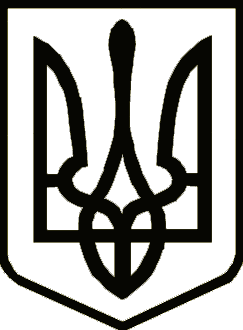 ВІДДІЛ ОСВІТИ БОБРОВИЦЬКОЇ МІСЬКОЇ РАДИ БОБРОВИЦЬКОГО РАЙОНУ ЧЕРНІГІВСЬКОЇ ОБЛАСТІПІСКІВСЬКИЙ ЗАКЛАД ЗАГАЛЬНОЇ СЕРЕДНЬОЇ ОСВІТИ І-ІІІ СТУПЕНІВ ІМ. П.Г. ТИЧИНИН А К А З06 січня 2021 року                       с. Піски                                         № 01Про впровадження карантинних обмежень в закладі. Відповідно до постанови Кабінету Міністрів України від 09 грудня 2020 року за № 1236 «Про встановлення карантину та запровадження обмежувальних протиепідемічних заходів з метою запобігання поширенню на території України гострої респіраторної хвороби СОVID-19, спричиненої коронавірусом SARS-CoV-2», листа МОН № 1/9-692 від 15.12.20 року «Про запровадження карантинних обмежень», у зв’язку із загостренням епідеміологічної ситуації, спричиненої поширенням коронавірусної хвороби COVID-19НАКАЗУЮ:1.Організувати освітній процес з використанням дистанційних технологій дистанційного навчання з 11 січня по 22 січня 2021 року.2. Класоводам та вчителям - предметникам дотримуватися Положення про дистанційне навчання, затвердженого наказом МОН від 08.09.2020 № 1115 « Деякі питання організації дистанційного навчання».3. Забезпечити виконання навчальних планів та програм шляхом використання дистанційних технологій.4. Контроль за виконанням наказу залишаю за собою.                            Директор                      В.ХОМЕНКО